Rezultatele proiectului„Susținerea implementării Directivei cadru Strategia pentru mediul marin prin stabilirea sistemului de monitoring pentru cetacee (Descriptor 1 )și zgomot (Descriptor 11) pentru atingerea stării ecologice bune -CeNoBS”( Support MSFD implementation in the Black Sea through establishing a regional monitoring system of cetaceans (D1) and noise monitoring (D11) for achieving GES)”Proiectul s-a desfășurat în perioada 2019 -2021 cu sprijin financiar de la Comisia Europeană. Trebuie menționat că activitățile s-au desfășurat în cadrul consorțiului format din parteneri din România, Bulgaria, Turcia, Ucraina, ACCOBAMS (Acordul  privind conservarea cetaceelor din Marea Neagră, Marea Mediterană și Zona Contiguă a Atlanticului) fiind coordonat de ONG Mare Nostrum. Subliniem că Ministerul Mediului, Apelor și Pădurilor a fost partener în proiect. Obiectivul proiectului a fost implementarea Directivei cadru Strategia pentru mediul marin în regiunea marină Marea Neagră în vederea atingerii stării ecologice bune (GES) a acesteia, prin rezolvarea unor lacune generate de monitorizarea insuficientă a descriptorilor denumiți D1 diversitatea biologică este menținută (au fost urmărite populațiile de delfini din Marea Neagră), respectiv  D11 zgomot și energie. Informații succinte despre proiect:  A fost cel mai amplu proiect european privind cunoașterea abundenței speciilor de cetacee din Marea Neagră, a inclus prima monitorizare aeriană de amploare a delfinilor realizată în Marea Neagră, workshop-uri și  instruiri, precum și propunerea valorilor de referință/prag  pentru Descriptortorul 1 diversitatea biologică este menținută (s-au avut în vedere numai populațiile de delfini) și Descriptorul 11 zgomot și energie pe baza cărora se apreciază starea ecologică bună a ecosistemului marin în conformitate cu cerințele Directivei-cadru Strategia pentru mediul marin,În urma monitorizării aeriene a zonei românești a Mării Negre au fost identificate 21.000 de cetacee (delfini)Rezultatele finale ale proiectului au fost prezentate recent, în cadrul unor workshop-uri hibrid, la care au participat inclusiv reprezentanți ai autorităților naționale române și bulgare, parteneri în proiect. Proiectul CeNoBS reprezintă o inițiativă istorică  pentru regiunea marină  Marea Neagră, deoarece a urmărit îmbunătățirea cunoștințelor despre abundența și distribuția cetaceelor, precum și a nivelului actual de capturare accidentală a acestora în plasele de pescuit. Obiectivele specifice au urmărit: Evaluarea criteriilor privind stabilirea valorilor prag/referință pentru cetacee, conform Deciziei Comisiei Europene 2017/848/CE; cetaceele sunt componentă a Descriptorului 1 diversitatea biologică este menținută; Evaluarea și propunerea pentru programul de  monitorizare   pentru Descriptorului 11 - zgomot și energie Consolidarea și îmbunătățirea coordonării în regiunea Mării Negre prin diseminarea rezultatelor activităților și realizărilor proiectului.În cadrul  workshop-ului final, care a avut loc la Sofia (Bulgaria), ONG Mare Nostrum alături de partenerii proiectului, au prezentat rezultatele finale ale proiectului în ceea ce privește progresul înregistrat pentru  cei doi descriptori D1 și D11, inclusiv  rezultatele  monitorizării aeriene, desfășurate în vara lui 2019. Astfel, s-a subliniat că principalele provocări ale proiectului au fost: lipsa datelor de fond privind distribuția / abundența populațiilor de cetacee din Marea Neagră, presiunea capturilor accidentale,lipsa expertizei naționale privind  implementarea D11 zgomot și energie, restricțiile și lipsa de infrastructură din zona Mării Negre (se referă la activitatea aeriană). Rezultatele  proiectului au constat în:stabilirea valorilor de referință/prag stabilite după criteriile  D1C2 – abundența speciilor  și D1C4- distribuția speciilor, conform Deciziei Comisiei 2017/848/CE,propuneri pentru dezvoltarea indicatorilor regionali privind D11 zgomot și energie-  între România și Bulgaria, organizarea atelierelor regionale de instruire privind monitorizarea D11 – zgomot,recomandări privind structura programului de monitorizare pentru D11 zgomot și energie în apele românești și bulgărești, precum și utilizarea unei   abordări bazate pe conceptul de nedeteriorare, aplicat perturbărilor potențiale cauzate speciilor țintă, recomandarea privind coordonarea sporită între autoritățile publice centrale, institutele naționale de cercetare, societatea civilă, autoritățile locale din România și Bulgaria,  Comisia Mării Negre, ACCOBAMS implicate în protecția și conservarea cetaceelor ​​și a zgomotului produs de  activitățile maritime conexe, propuneri  pentru limitarea capturilor accidentale: utilizarea de pingere și plase modificate.Rapoartele proiectului vor fi făcute publice pe website-ul https://www.cenobs.eu/, iar bazele de date prin intermediul platformelor ACCOBAMS și EMODNET.Imagini din expediția pe Marea Neagră organizată în scopul cunoașterii stării populației de delfini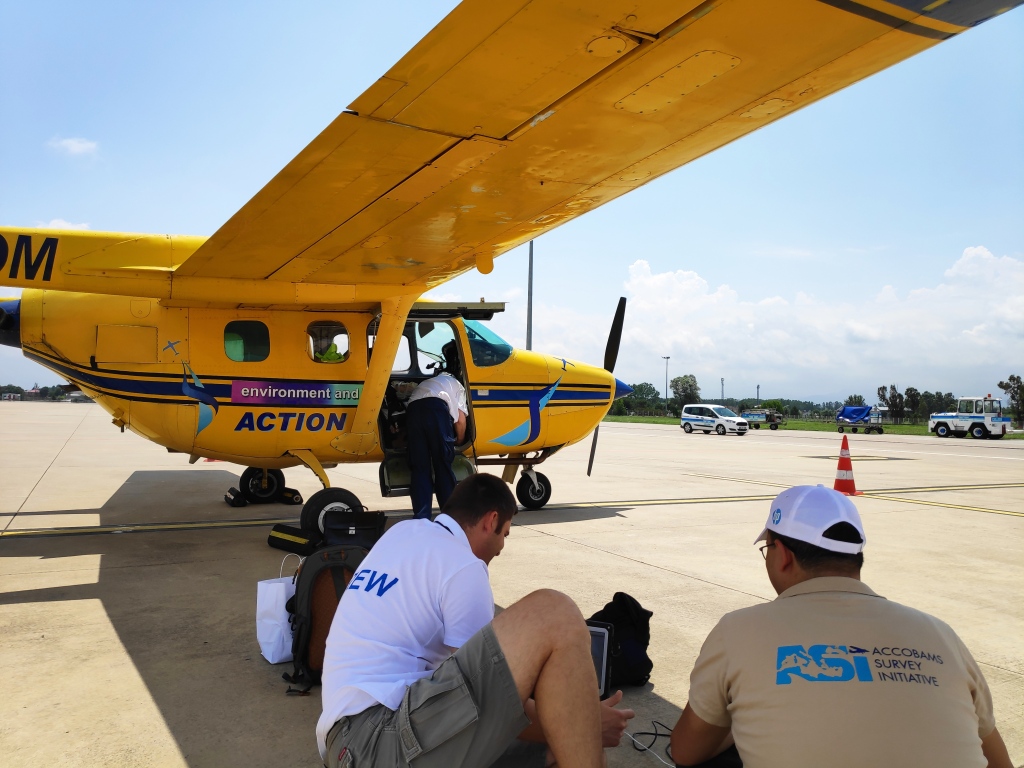 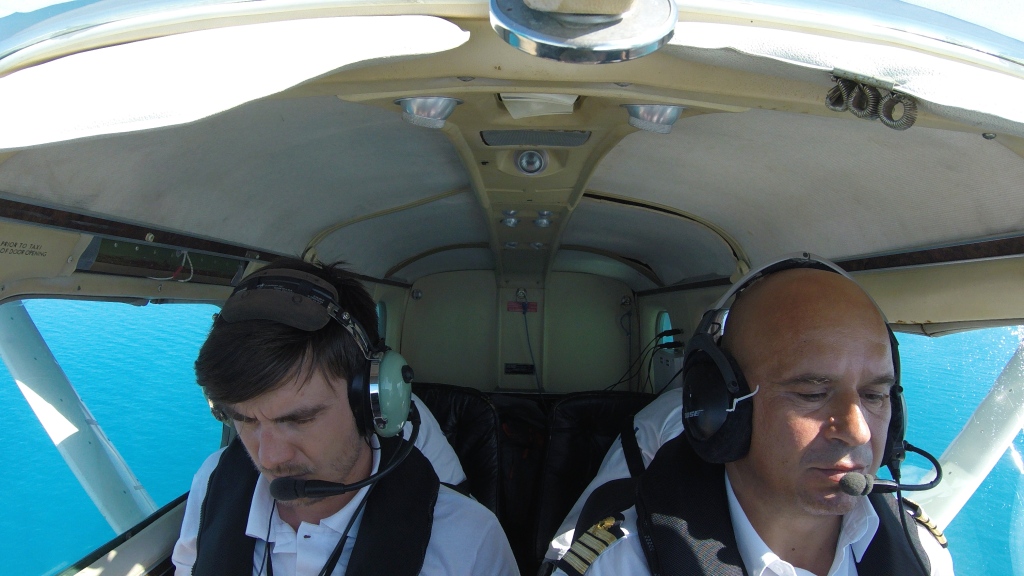 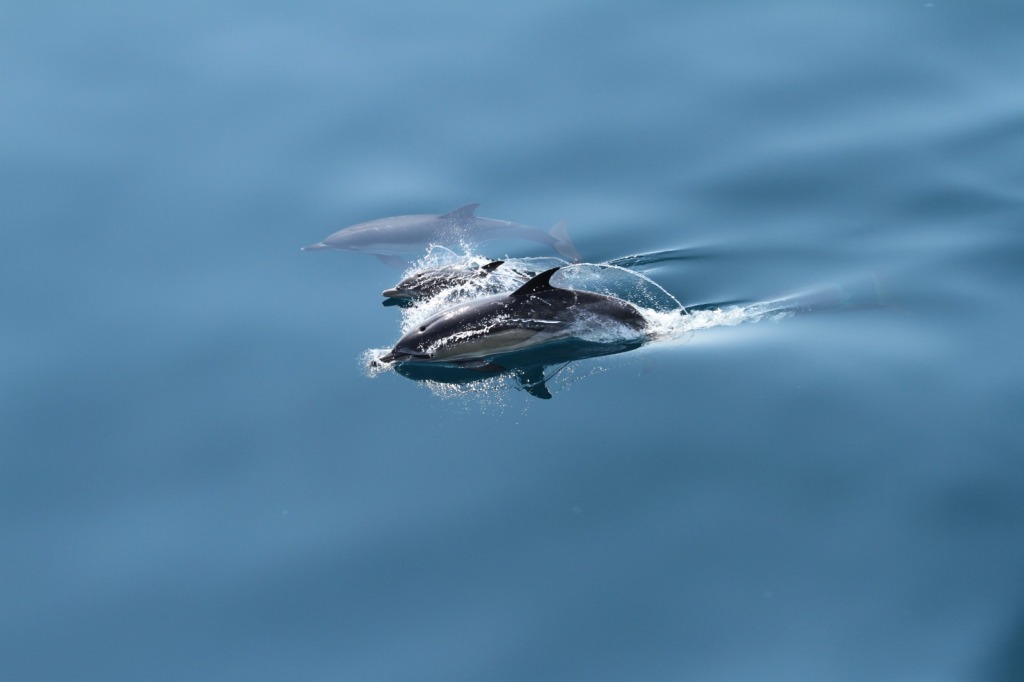 